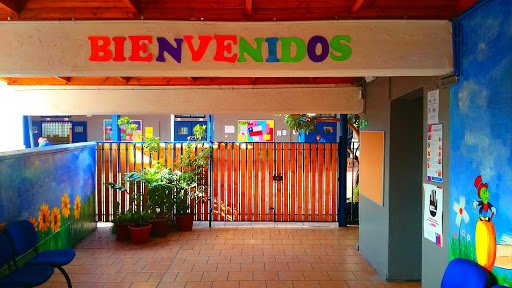 TRABAJO EN LÍNEA:ESTUDIANTE-FAMILIATEMÁTICAS DE TRABAJO - RECURSOS VIRTUALES:Semana 1: Apoyos Psicológicos- Preventivos. Semana 2: Competencias Socio-emocionales.Semana 3: Comunicación efectiva. Semana 4: Orientaciones de uso de Redes sociales y herramientas digitales. 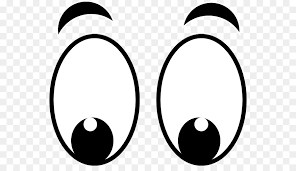 INFORMACIÓN IMPORTANTE: El colegio contará con un grupo de profesionales de área Psicosocial para realizar atenciones y orientaciones en línea. La psicóloga y trabajadoras sociales del equipo de convivencia escolar pondrán a disposición horarios de orientación frente a la crisis que acontece. Esto se realizará mediante vía email o mediante video llamada si es que el apoderado lo requiriere. Se debe considerar que las orientaciones que se realicen serán de carácter asistencial y no terapéuticas (Derivaciones, intervención en crisis, asesoría legal, etc).PROFESIONALES DEL EQUIPO:Myriam Álvarez: Psicológa, Correo electrónico: ps.myriamalvarez@gmail.comJennifer Muñoz : Trabajadora Social, Correo electrónico: jsantana.m9@gmail.comCarolina Delgado: Trabajadora Social, Correo electrónico: cdelgado.unab@gmail.comSemana 1: Apoyos Psicológicos- Preventivos. Orientaciones Psicológa del colegio: PDF.Trabajo interactivo: Mi familia tambíen puede ser un gran Equipo: PDF. RECREO ENTRETENIDO(Juego en Familia): PDF.Protocolo psicológico: IMAGEN.Pautas tecnológicas para nuestros hijos: IMAGEN. RECREO ENTRETENIDO (Juego en familia): PDF. Recomendaciones para adultos al cuidado de niños, niñas y adolescentes en contexto de la situación actual: PDF. Semana 2: Competencias Socio-emocionales.Orientaciones Compentencias Socioemocionales Colegio: PPT.Trabajo interactivo: JUEGOS FAMILIA KIDZANIA EN CASA : PDF. RECREO ENTRETENIDO(Juego en Familia: APRENDIZAJES SOCIOEMOCIONALES): PDF.Competencias Socioemocionales: Recuerdo de mis emociones:PDF.Libro una aventura emocionante – Educación emocional:PDF. RECREO ENTRETENIDO (Juego en familia: APRENDIZAJES SOCIOEMOCIONALES2): PDF. Actividades reconociendo mis emociones – Fin de semana en familia: PDF. Semana 3: Comunicación efectiva. MATERIAL PRÓXIMAMENTE DISPONIBLE EN LÍNEA.Semana 4: Orientaciones de uso de Redes sociales y herramientas digitales. MATERIAL PRÓXIMAMENTE DISPONIBLE EN LÍNEA.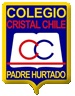 Como Equipo de Convivencia  Escolar deL colegio queremos apoyar a nuestros estudiantes y sus familias en este proceso educativo virtual,considerando la situación actual que enfrentamos como sociedad; de esta manera brindaremos un  apoyo adicional a las familias, teniendo espacios para aprender temáticas preventivas-educativas de manera lúdica y interactiva. En este sentido es fundamental generar las condiciones que aseguren la participácion activa de nuestros estudiantes y su grupo familiar y que, dicho proceso, sea guiado y comprendido por ambos participantes. Para ello se requiere:1.- Comunicación estudiante-grupo familiar (Coordinar el espacio donde todos puedan participar).2.- Definir horarios donde todos tengan disponibilidad, similar a como se distribuiyen los horarios-recreos en el colegio.3.- Disponer de material de apoyo (Recursos que se enviarán a la página web del Colegio). 